Tervetuloa rippikouluun Riihoon!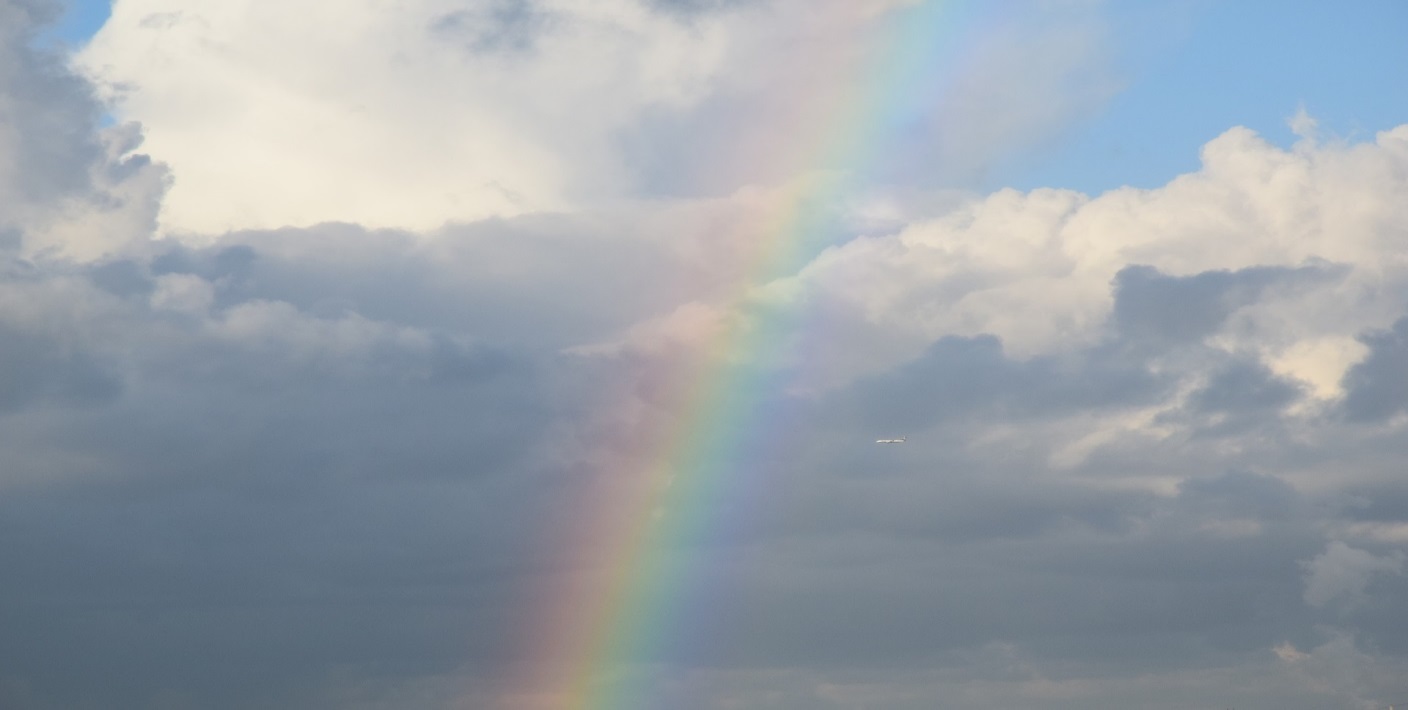  Riiho 2 Leirijakso 11.-18.6.2019 KeuruuKonfirmaatio la 29.6.2019 klo 13 Järvenpään kirkossaRippikoulusi ohjaajina ovat      Anu Sorjonen   	     Mari Kaarlenkaski	 	Minna Teräväinen      pappi		      nuorisotyön ohjaaja                  kausityöntekijä	      p. 040 538 7141	      p 050 436 0561      	      anu.sorjonen@evl.fi     mari.kaarlenkaski@evl.fi	 Kevätkaudella 2019 pääset tutustumaan omaan rippikouluryhmääsi, ohjaajiisi ja seurakuntaasi. Ensimmäinen tapaaminen oman ryhmäsi kanssa on la 9.3 klo 11-15 Kirkonkulman nuorten tilassa (Kirkkotie 6, käynti sivuovesta) Rippikoulusi kevään tapaamiset: Ennen intensiivijaksoa pääset tutustumaan omaan rippikouluryhmääsi ja ohjaajiisi sekä elämään seurakuntayhteydessä. Käyt rippikoulun vain kerran elämässä. Edellytämme läsnäoloasi kaikissa ryhmäsi kokoontumisissa. Sairastumista ei kukaan voi ennakoida, mutta esimerkiksi harrastustoiminta ei ole pätevä syy jäädä pois tapaamisista. Ilman edellä mainittuja käyntejä et voi osallistua konfirmaatioon. Ole meihin ohjaajiin yhteydessä, mikäli asiasta on kysyttävää.käännä->Vanhemmille/huoltajille tiedoksi: Konfirmaatioon kuuluu nuorten siunaaminen. Kutsumme yhden nuoren kummeista avustamaan siunaamisessa. Jos kummi ei pääse paikalle, joku muu nuorelle läheinen ihminen voi olla hänen tilallaan. Miettikää yhdessä nuorenne kanssa jo valmiiksi, kenet kutsutte tähän kunniatehtävään. Mikäli nuorta ei ole kastettu tai hän ei kuulu kirkkoon, rippikouluryhmän pappi huolehtii tutustumisjakson aikana tarvittavat asiapaperit kirkkoon liittymiseksi ja sopii perheen kanssa yhdessä kastetilaisuudesta.Taloustoimisto lähettää laskun rippikoulusta ennen leirijaksoa. Maksuvapautusta tai lisää maksuaikaa voi anoa lomakkeella, joita on saatavissa kirkkoherranvirastosta tai tulostettavissa netistä www.jarvenpaanseurakunta.fi/osallistu/rippikouluToivomme, että riparistasi tulee sinulle hyvä kokemus, josta jää monia mukavia muistoja. Avoin mieli luo hyvän pohjan onnistuneelle riparille. Soita tai laita sähköpostia, jos on kysyttävää! Rippikouluterveisin, rippikoulusi ohjaajatMikä?Milloin?Missä?1. tapaaminen ja kaupunkipäiväla 9.3. klo 11-15Kirkonkulman nuorten tilaBetonimessu ja vanhempaintapaaminenti 2.4. klo 18 - n 20.30Kirkko ja seurakuntasaliLedi-teemailta:diakonia ja lähetysto 4.4. klo 16.30 – 18.KirkonmäkiRippikoulukaruselli;urkuja ja riparilaulujato 16.5. klo 18-19KirkkoKaupunkipäivä 2ma 10.6. aika tarkentuuKirkonkulman saliLeirijakso11.-18.6KeuruuKonfirmaatioharjoituspe 29.6. klo 10-12Kirkko